Université de Thessalie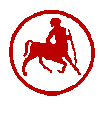 Centre de langues étrangères Section de français langue étrangèreProfesseur : Diana Kakari (tél. 6973270524, dikakari@yahoo.gr)Date du troisième cours :11 mars 2021Objectifs visés1. 1.1. Corriger le cv 1.2. Chercher ders stages en tant que volontaire2. Commenter les résultats du test de niveau pour évaluer ses connaissances grammaticales3. Se préparer pour le cours suivantContenus1. 1.1. Avez-vous des questions sur les sites concernant les cv ? http://etudiant.aujourdhui.fr/etudiant/info/cv-conseils-de-redaction.html http://etudiant.aujourdhui.fr/etudiant/info/exemple-de-cv.html https://www.reussirmavie.net/Faire-son-premier-CV-meme-sans-experience_a2801.html 1.2.1. mot-clé : stage étudiant architecte bénévole en été1.2.2. différencier le stagiaire-étudiant du stagiaire gradué https://kollectif.net/editorial-martin-houle-kollectif-stages-benevoles-en-architecture-position-de-laappq/https://www.jvsi.org/indexx.php?page=stg-architecture https://www.globalong.com/sejour-benevolat/benevolat-tanzanie-missions-humanitaire/architecture-tanzanie-ingenierie.html 2. Avez-vous fait le test de niveau qui est disponible au site https://www.francaisfacile.com/test-de-niveau-francais.phppour évaluer votre niveau en français sur la grammaire ? Si non, souhaitez-vous le faire de manière autonome ou pendant le cours ? Devoirs	1. Devoir obligatoire : complétez le cv2. Devoir obligatoire : réaliser le test grammatical.3. 3.1. Devoir facultatif : Se préparer pour le cours suivant en visitant le site http://etudiant.aujourdhui.fr/etudiant/info/exemple-de-lettre-de-motivation.htmlY-a-t-il des points qui vous posent problème ? Notez-les. Lire la lettre de motivation concernant le stage. On va la rédiger ensemble.3.2. Devoir obligatoire : Faire une recherche sur les départements qui ont signé des accords bilatéraux avec le département de Thessalonique et de Volos pour en parler lors du quatrième cours et bien s’organiser pour le cinquième cours.VocabulaireExpressionsGrammairePrononciationNationalité grecqueC’est normal.Ch : Ex. hiérarchieCasier judiciaire (m)C’est important d’exprimer…AISECContrat à durée indéterminée, contrat à durée déterminéeDemander, exigerOmission (f)Motivation (f)